关于加快软件产业高质量发展的实施意见（征求意见稿）为深入贯彻中央关于推进网络强国、数字中国建设的决策部署，全面实施省委、省政府数字经济“一号工程”，加快推进我市软件产业高质量发展，特制定如下实施意见。基本思路（一）总体要求。以习近平新时代中国特色社会主义思想为指导，以数字化改革为引领，坚持“应用牵引、错位发展、生态优化、开放兼容”的原则，不断提升软件创新能力、开发能力、应用能力和服务支撑能力，把嘉兴建设成为长三角区域有影响力的软件产业集聚地、软件技术创新策源地、软件人才汇聚地，为推动高质量发展建设共同富裕示范区的典范城市提供有力支撑。（二）发展目标。紧扣“制造强市”，凸显“数字赋能”，以打造软件名园、名企、名品、名人为着力点，争创“中国软件名城”，实现“半年拉框架、一年出形象，两年成规模、三年出成效”的发展目标。到2025年：——规模总量。全市软件业务收入达到300亿元，软件产业领域省级以上高端人才和海外工程师超过100人，软件专业人员超过5万人。——市场主体。引进、培育软件业务收入10亿元以上企业5家、5亿元以上企业10家、亿元以上企业50家。软件产业领域新增上市企业5家以上、国家高新技术企业100家以上。——创新实力。引进软件产业领域院士领衔的领军团队5个以上；全市软件企业研发投入占软件业务收入比重不低于15%；培育省级首版次软件产品10个以上。二、空间布局统筹考虑现有软件产业基础和布局，引导资金、技术、人才等要素投入，协调各地软件产业差异化、特色化、协同化发展，加快构建“一核三园引领、全域整体推进”的软件产业发展新格局。（一）以长三角（嘉兴）软件交付基地为重点，打造“嘉兴软件产业核心区”。以嘉兴智创园为基础，统一规划、统一设计，高标准建成“嘉兴软件产业核心区”。到2025年，核心区面积达到100万平方米，软件从业人员达到2万名以上，实现软件业务收入100亿元以上。重点打造长三角（嘉兴）软件交付基地，瞄准数字政府及制造、电信、互联网、金融、贸易、能源、房地产、电力、交通、物流等各领域、各行业企业数字化转型的软件交付和服务外包业务，通过与华为、阿里、中软国际、中国电子等国内头部软件企业开展深度合作，培育形成长三角地区有影响力的软件工厂集群，打响嘉兴软件交付特色品牌。统一建设全市软件产业研究中心、标准化服务中心、金融服务中心、人力资源服务中心、知识产权保护中心等公共服务机构，为全市软件产业发展提供配套支撑。（二）以行业应用软件、数据服务为重点，打造“桐乡软件产业特色园”。发挥世界互联网大会永久举办地的独特优势，推进“桐乡软件产业特色园”建设，到2025年，特色园面积达到30万平方米,软件从业人员达到1万名，实现软件业务收入50亿元。重点推进智慧安防、高端装备制造、化纤、毛衫等重点领域的嵌入式软件开发应用，布局工业互联网、先进计算、大数据、智能网联车、数字影视、互联网医院等新兴领域。全力推进长三角软件展示体验中心、“直通乌镇”产业园、“乌镇之光”超算中心、数字经济双创中心、视觉物联小镇和梧桐智创园（乌镇实验室）等重点工程（项目）建设。（三）以关键基础软件、前瞻新兴软件为重点，打造“南湖软件产业特色园”。发挥南湖区高端创新资源集聚的显著优势，推进“南湖软件产业特色园”建设，到2025年，特色园面积达到40万平方米，软件从业人员达到1万名，实现软件业务收入50亿元。依托浙江清华长三角研究院、浙江中科应用技术研究院、南湖研究院、南湖实验室等创新载体，加快分布式架构操作系统、工业操作系统、嵌入式操作系统、数据库、中间件等关键基础软件研发。以“数字技术+创新设计”为重点，构建红色数字文化创意产业发展格局。支持人工智能和区块链底层技术攻关，形成一批数字金融、智能制造、供应链管理等领域的新兴软件企业集群。（四）以集成电路设计为重点，打造“海宁软件产业特色园”。发挥海宁泛半导体产业集群的先发优势，推进“海宁软件产业特色园”建设，到2025年，特色园面积达到25万平方米，软件从业人员达到1万名，实现软件业务收入50亿元。依托海宁鹃湖国际科技城、浙江大学海宁国际校区等创新载体，围绕配套泛半导体产业链，招引集聚一批行业知名的集成电路设计软件企业落户海宁，加快发展集成电路设计产业。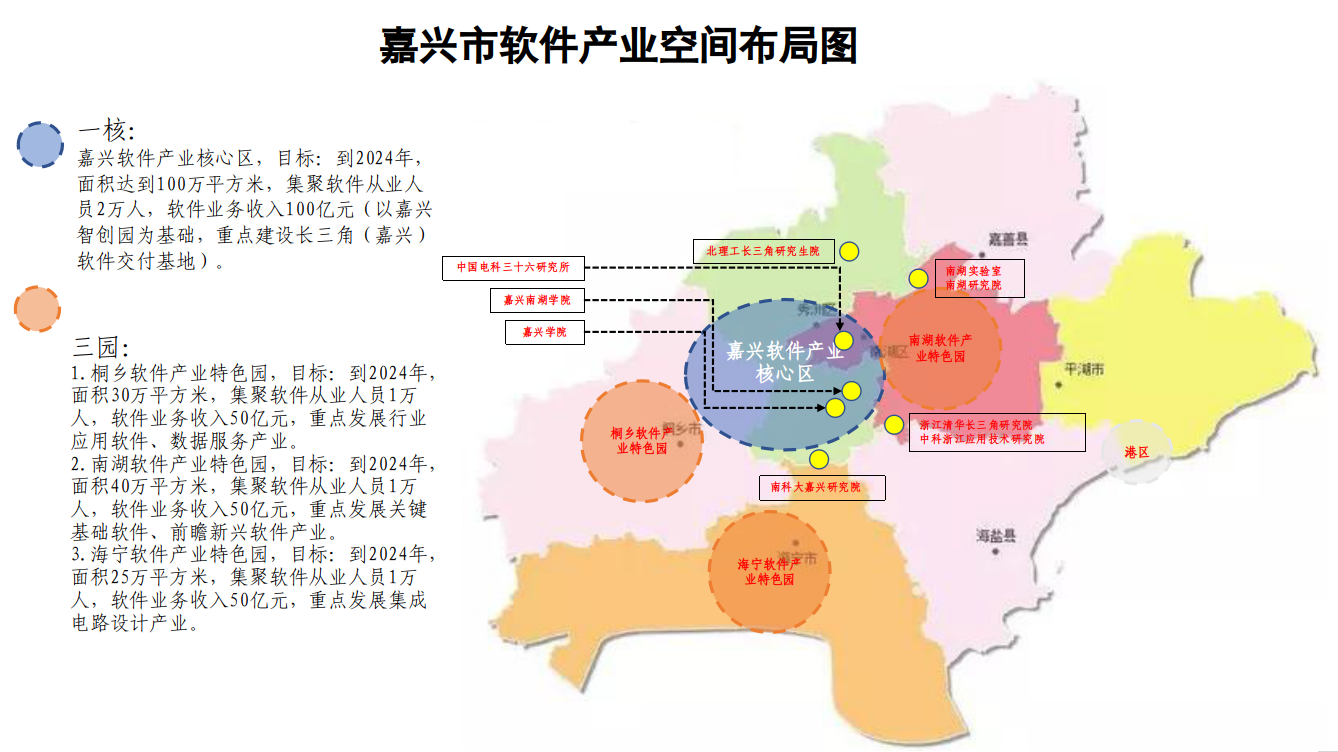 三、主要任务（一）聚焦重点软件产业。1.切实发展应用软件。	——大力发展工业软件。立足我市制造业基础优势，大力发展工业仿真软件、工业辅助设计软件、工业控制系统软件和工业经营管理软件。积极与国内龙头企业合作，推广工业关键信息设施操作系统和工业APP应用操作系统，夯实工业数字化底座。依托南科大嘉兴研究院、浙江清华长三角研究院等高端科研机构，发挥行业龙头企业带头作用，开发面向纺织服装行业的数字织造工业仿真设计软件；开发面向紧固件和电子制造行业的计算机辅助设计软件（CAD）；开发面向高端装备、新材料、汽车制造的各类工业控制软件。围绕提升企业间信息和物流协作效率，开发各类企业管理软件。建立嘉兴工业软件开发和推广中心、数字工厂实训中心，打造百万工业APP平台，实现工业软件线上运行和线下实训一体化，加速孵化工业软件开源项目，构建工业软件协同创新生态。——积极培育嵌入式软件。强化软件定义，推进高端装备、智能终端、汽车生产、医疗电子、电力监控等设备的嵌入式操作系统、支撑软件、应用软件的开发和应用，构建软件定义创新应用生态，助力各行业加快技术改造、产品更新迭代。——发展壮大行业应用软件。面向水务、社区、交通、教育、医疗、物流等行业应用需求，加快发展综合型、特色型行业应用软件，提供信息查询、资源预订等个性化服务。加大水务应用软件研发力度，打响嘉兴智慧水务优秀软件品牌。依托未来社区建设，加快发展智慧社区管理应用软件，打造智慧社区应用示范。发展交通监控管理、车联网、轨道交通等综合智能交通系统应用软件，推进智慧交通建设。发展智慧教育、智慧医疗、智慧物流等行业平台软件，推动行业全流程管理创新。——开发红色数字文化创意软件。充分发挥嘉兴革命红船起航地优势，依托南湖实验室数字孪生技术，紧扣红色革命主题，以历史经典故事、著名作战案例、典型冲突事件为场景应用，积极开展红色数字文化创意软件设计和开发，构建软件交互平台，实现桌面推演、“人-机”交互、“虚拟-现实”交互等功能，为红色教育、国防培训、文化旅游提供沉浸式场景体验。积极引进仿真模拟、数据分析、引擎开发等专业技术团队和软件企业，构建具有地理标识度的红色数字文化创意软件产业生态圈，打造长三角红色数字文化创意基地。2.做优做精集成电路设计。围绕我市集成电路产业发展需求，通过招大引强，积极引进一批国内外集成电路设计龙头企业，集中培育一批具有行业知名度的集成电路设计企业，不断壮大我市集成电路设计产业规模，提升音频功放、信息安全、视频监控和逻辑处理、数控/工业控制装置、物联网、汽车电子、RFID（射频识别）、网络通信、智能穿戴设备等行业应用芯片设计和化合物芯片、生物芯片等新一代集成电路设计能力。发挥长三角双创示范基地联盟集成电路专业委员会的作用，加快整合集成电路设计资源，提升嘉兴集成电路设计产业的竞争力和影响力。3.做大做强信息技术服务业。——电子商务服务：围绕在线交易、在线支撑服务，建设运营电商平台和跨境电商数字贸易平台，鼓励企业加快支付、安全、管理等一站式电商服务应用软件开发，实现交易、配送、服务、金融等多元化功能。——数字内容服务：依托新一代信息技术，发展数字互动娱乐、数字媒体等基于网络的信息服务。加快发展以网剧和微电影定制服务为重点的数字影视产业。加强数字化采集与建模、VR/AR、人机交互智能生成与设计等技术的研发，推动数字内容与工业制造、科技教育、媒体传播等领域融合渗透。——数字金融服务：以长三角（嘉兴）科创金融集聚区、长三角（嘉善）金融创新中心等创新载体特色化发展为契机，开发普惠金融信用信息服务平台和各类定制化金融系统软件，提供供应链金融、网络贷款、互联网支付、保险等数字金融服务。4.积极培育软件新兴产业。——人工智能：聚焦机器视觉、语音识别、人机交互、精准仿真等关键领域，形成一批面向人工智能优化的软件技术，为智慧水务、数字精准医疗、智能网联车、AI+工业智能等新型应用场景提供解决方案。——大数据：依托中航信云数据中心、平湖润泽国际信息港、乌镇超算中心等数据中心，发展壮大大数据服务业，深入挖掘和分析政务、民生、工业、农业等各领域数据资源，提升数据利用效率。——区块链：积极引进国内外区块链技术团队，加强区块链应用性研究，深化区块链技术在金融科技、商品溯源、智能制造等领域融合，拓展跨境支付、产品追溯、供应链金融等应用场景。5.着力开展软件关键技术攻关。建立“政府部门引导+龙头企业牵头+高校院所参与+社会组织赋能”的运作机制，发挥浙江清华长三角研究院、浙江中科应用技术研究院、南湖研究院、南湖实验室、南科大嘉兴研究院、嘉兴学院等平台和软件产业领域院士专家团队科技攻关主力军作用，借力国家重大专项、基金等，在汽车数值风洞、健康大数据分析及管理、动态产品数据与生产管理系统融合等关键赛道取得突破性进展，形成一批软件技术创新标志性成果。（二）壮大软件市场主体。1.积极引进软件龙头企业。精准绘制软件产业链图谱，依托已落地我市的百度、中国电子、中国电科、中科曙光、中软国际等世界500强和软件知名企业，深化合作，加大产业链招商引资力度，推动软件龙头企业在嘉兴设立区域型或功能型总部。2.培大育强软件骨干企业。建立重点软件企业培育库，实行动态管理。组织实施软件产业“凤凰”“雏鹰”“放水养鱼”“瞪羚计划”等行动，培育一批规模优势突出、技术水平领先、引领行业发展的“专精特新”软件骨干企业和独角兽企业。鼓励制造业龙头企业主辅分离，成立独立的软件企业。3.孵化培育软件初创企业。针对软件企业初创阶段规模小、人数少的特点，建立若干个国资性质的软件产业孵化器，为软件初创企业提供创业支持、创业指导、创业路演、风险投资等一系列服务。（三）营造优质服务环境。1.优化人才服务环境。建立多层次引育模式，形成“高端人才+紧缺人才+技能人才”全方位引育新格局。实施高端软件人才“领雁”行动，依托北理工长三角研究生院、南科大嘉兴研究院等在嘉高校和科研机构，每年引进、培养软件博士以上紧缺专业人才300名以上。实施软件专业人才“植树”行动，切实推动在嘉高校加强软件专业建设及人才培养，加快推进嘉兴学院软件专业研究生培养，每年培养软件专业本科以上毕业生400名以上；积极引入职业技术学校“双元制”教学模式，嘉职院每年培养软件专业大专生400名以上。实施软件技能人才“育草”行动，成立国资出资、市场化运作、企业化管理的软件人力资源服务机构，由市财政安排专项资金，委托有资质的行业培训机构，每年培训应用性软件技能人才3000名以上。成立“长三角数字工匠学院”，开展人工智能、大数据、云计算、区块链等数字经济和软件领域高技能人才培养。每年赴中西部、东北地区专场招聘软件产业相关专业毕业生到嘉兴就业，将嘉兴打造成软件人才汇聚地。2.优化招商服务环境。举办世界互联网大会嘉兴软件产业对接招商会，与国家和省软件行业协会合作开展软件产业招商活动。成立软件产业招商小分队，主动对接北京、深圳、上海、成都等软件名城的优质资源，加大精准招商选资、招才引智工作力度。进一步完善软件产业驻点招商、平台招商、基金招商、会议招商、会展招商、以商引商等方式，用好长三角路演平台，积极吸引世界软件500强企业、中国软件百强企业、中国互联网百强企业以及国内外上市软件企业来嘉兴进行生态链布局。3.优化场景服务环境。抓住数字化改革的契机，搭建公共数据开放平台，打造一批应用示范场景，强化软件技术在政务服务、基层治理、民生服务等各领域各环节的应用，促进政府数字化需求释放。以打造数字中国城市实验室为切入点，推进新一代信息技术和现代城市发展、治理体系相结合，以政务数据开放和运营带动产业发展，分区域、分行业举办软件产业供需对接会，推动工业、服务业、智慧城市等重点行业应用场景开放，加大产业数字化需求释放力度。2022年完成不少于50个政务领域应用场景建设，2024年完成不少于80个政务领域应用场景建设。4.优化政务服务环境。以成功创建省首批知识产权保护示范区试点单位为契机，高标准建设嘉兴市知识产权保护中心，为软件企业提供知识产权服务。与中标院长三角分院合作，建立软件标准化研究院，将嘉兴打造成长三角软件标准化建设高地。深入推进政府数字化改革，建设一体化智能化公共数据平台，提高政府部门之间、政府与企业之间的业务协同能力。建立市、县两级领导联系挂钩重点软件企业（项目）“一对一”服务机制，切实解决软件产业和软件企业发展中碰到的具体困难和问题。四、政策支持为加强软件产业政策保障，各级财政应统筹安排好资金，用于软件关键技术攻关、重点软件企业招引、专业人员培训补助、软件创新和人才补助等。（一）招商引资。1.设立总规模50亿元的软件产业发展基金，重点投向软件产业链、信息管理、应用场景等领域。2.对引进的软件龙头企业和重大项目，按照项目洽谈情况，参照具体投资额给予补助，最高不超过3000万元。（二）人才培养。对在嘉兴软件领域实现就业并在符合条件的人力资源服务机构培训合格的人员，给予30%的培训费补助。（三）做大做强。1.对软件企业年度软件业务收入新达到2000万元、3000万元、5000万元且增速在10%以上的，给予20万元、50万元、100万元的一次性奖励。2.对首次入围国家规划布局内重点软件企业、中国软件业务收入前百强企业的，给予150万元一次性奖励；对首次入围浙江省重点软件企业的，给予50万元一次性奖励。3.对软件外包服务企业承接市外订单的，按照实际执行金额的3%予以奖励，最高奖励金额不超过100万元。（四）质量提升。1.对被评定为省级、国家级首版次软件产品的企业，分别给予50万元、150万元的一次性奖励。2.对企业首次通过CMMI、T/SIA009-2020三级以上资质认证的，每提高一级给予20万元奖励；对企业首次通过T/SIA010.11、ITSS、CS、CCRC三级以上资质认证的，每提高一级分别给予10万元奖励；对企业首次通过ISO27001/BS7799资质认证的，给予10万元奖励。3.对列入我市软件产业领域关键核心技术攻关专项的，给予最高100万元补助；对列入国家、省重点研发专项的，最高可给予1：1配套补助。（五）金融赋能。1.金融机构可根据软件企业资信情况，按照银行内部授信管理等相关规定，扩大单一企业贷款额度，延长贷款期限，初创期软件企业原则上贷款额度可达1000万元，成长期软件企业可达5000万元。2.将软件企业纳入政府性融资担保机构优先支持名单，融资担保额度提升至1000万元，代偿容忍度提高至3%以内。五、保障措施（一）强化组织领导。成立嘉兴市软件产业高质量发展领导小组，统筹抓好全市软件产业重大决策、工作部署和督促检查，由市委市政府主要领导担任组长，市政府分管领导为常务副组长，市经信局、南湖区政府、海宁市政府、桐乡市政府、嘉兴经济技术开发区（国际商务区）主要负责人担任副组长。领导小组下设办公室，办公室设在市经信局，市经信局主要负责人兼任办公室主任。同时，成立软件产业高质量发展专家咨询组，聘任知名院士、行业专家担任顾问，为软件产业高质量发展提供智力支持。（二）强化督查考核。加强统筹协调，将软件产业发展情况纳入党政目标责任制考核内容。建立差异化的考核评价机制，以招商引资和人才培育为考核重点，对引进世界软件500强、中国软件100强和行业龙头软件企业的地区及主要人员给予奖励。建立健全软件产业统计工作机制，加强软件产业运行监测分析研判。（三）强化氛围营造。组建嘉兴市软件行业协会，搭建政府与企业交流平台。设立世界互联网大会软件产业高峰论坛，扩大嘉兴软件产业的影响力。发挥96871嘉兴企业服务综合平台作用，提供软件政策咨询、纾困解难等服务。加强舆论引导，提高嘉兴软件产业发展的知名度和关注度，营造良好的发展氛围。